Ciclos rápidos de aprendizaje para la mejora continua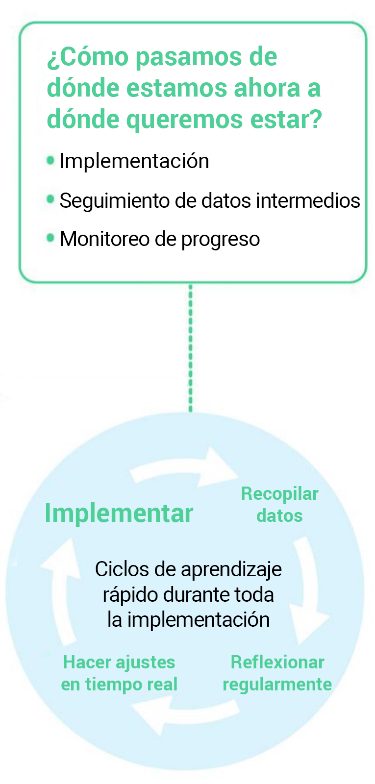 Esta herramienta ayuda a los equipos del SEL a comprender la efectividad de sus estrategias del SEL y decidir si deben ajustar las prácticas de implementación para acercarse más a sus metas del SEL. Antes de la reuniónUn miembro del equipo que actuará como Líder de datos prepara un resumen de datos para reflexión y discusión relacionado con una de las metas de SEL de la escuela. Los datos deben presentarse de manera fácil de leer y desagregarse por subgrupos para mostrar tendencias potenciales entre grados o grupos tradicionalmente marginados. En una invitación a la reunión, recuerda a los miembros del equipo de SEL las normas para revisar datos y comparte el resumen de datos.Durante la reuniónRevisión de los datos (15 minutos)El Líder de datos facilita la revisión del resumen de datos por parte del equipo. El equipo debe revisar las siguientes características de los datos:La meta o paso de acción al que están relacionados los datosLa fuente de datos y cuándo se recopilaronNúmero de respuestasPatrones en las respuestasDiscutir el progreso de la meta (15 minutos)El facilitador de la reunión guía la discusión usando estas preguntas:Desarrollar los siguientes pasos de acción (15 minutos)El facilitador de la reunión guía al equipo del SEL en discutir cómo proceder o realizar cambios en la implementación del SEL.Notas:Para cerrar la discusión, el que toma notas de la reunión debe documentar los próximos pasos (incluidas las fechas límite y los responsables) y actualizar una agenda de reunión futura para mostrar que el equipo volverá a este tema y ciclo de aprendizaje.  Cuando el equipo se reúna con un resumen de datos nuevo o actualizado, utilice este mismo protocolo para aprender si la acción fue efectiva para avanzar hacia la meta o si se necesita una acción diferente.Cuándo completarlo:Utilice esta herramienta al menos trimestralmente y con mayor frecuencia según sea relevante en las reuniones del equipo.Materiales necesarios:Una meta de SEL, un resumen de datos recientes relacionados con esta meta de SEL.¿Según los datos, estamos avanzando hacia nuestra meta?¿Vemos un aumento/mejora en relación con nuestro punto de partida?Si no vemos cambios o hay un declive, ¿qué podría haber sucedido?¿El cambio está ocurriendo a la velocidad que estamos buscando?¿Qué factores están contribuyendo al progreso hacia nuestra meta?¿Qué factores están presentando desafíos para el progreso?¿Cómo hemos intentado abordar estos desafíos hasta ahora?¿Cómo podemos abordar estos desafíos en el futuro?Dado nuestro debate hoy, ¿deberíamos hacer ajustes a nuestra estrategia de implementación del SEL para alcanzar nuestra meta?